                                         NO.HQHJ字2020第F03017号检  测  报  告河北华清环境科技集团股份有限公司二〇二〇年五月二十七日说     明1、本报告仅对本次检测结果负责，由委托单位自行采样送检的样品，只对送检样品负责。2、如对报告有异议，请于收到报告后十五日内向本公司查询。3、报告未经同意请勿部分复印，报告涂改无效。4、报告未经同意不得用于广告宣传。5、报告无单位检验检测专用章、骑缝章、     章无效。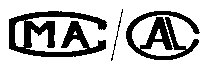 联系方式：电  话：(0311)83031173传  真：(0311)83031173邮  码：050022地  址：石家庄市裕华区富强大街131号网  址：http://www.hqkj.com.cn检  测  报  告 一、概述二、样品信息检测项目及检测方法（一）废气污染源检测方法无组织废气检测方法（三）噪声检测方法四、检测结果（一）废气污染源检测结果续（一）废气污染源检测结果（二）车间无组织废气检测结果（三）厂界无组织废气检测结果（四）噪声检测结果相关附件见：附表1：废气污染源检测现状附图1：无组织废气检测点位置平面示意图附图2：噪声检测点位置平面示意图. . . . . . . . . . . . . . . . . . . . . . . . . . .以下无正文. . . . . . . . . . . . . . . . . . . . . . . . . . . .附表1：废气污染源检测现状附图1：无组织废气检测点位置平面示意图附图2：噪声检测点位置平面示意图项目名称：石家庄市科恒电子有限公司微机电系统生产项目委托单位：石家庄市科恒电子有限公司受检单位石家庄市科恒电子有限公司检测目的验收检测受检单位地址/联系方式石家庄高新区方亿科技园B区4号楼采样方式现场采样检测日期2020年4月16日-4月19日采样日期2020年4月16日-4月17日检测类别样品编号检测项目样品状态采样人员废气20F03017FQ-1-(1-2)-(1-2)-(1-3)低浓度颗粒物弯管采样头保存完好孙万文侯亚飞废气20F03017FQ-2-(1-2)-(1-2)-(1-3)非甲烷总烃Tedlar气袋孙万文侯亚飞废气20F03017DQ-1-(1-2)-(1-4)-(1-4)颗粒物滤膜对折两次保存完好孙万文侯亚飞废气20F03017DQ-2-(1-2)-(1-5)-(1-4)非甲烷总烃Tedlar气袋孙万文侯亚飞序号检测项目分析方法及标准代号仪器名称及型号/编号检出限检测人员1非甲烷总烃固定污染源废气总烃、甲烷和非甲烷总烃的测定气相色谱法HJ 38-2017自动烟尘烟气综合测试仪ZR-3260型/CY158智能烟气采样器崂应3071/CY14气相色谱仪GC112A型/DX280.07mg/m3徐梦月孙泽旭2低浓度颗粒物固定污染源废气 低浓度颗粒物的测定重量法HJ 836-2017自动烟尘烟气综合测试仪ZR-3260型/CY158电子天平MS105DU/SY352热空气消毒箱GX65B/FZ172恒温恒湿箱HWS-250/SY611.0mg/m3吴洪伟杨悦宁赵晓东序号检测项目分析方法及标准代号仪器名称及型号/编号检出限检测人员1非甲烷总烃环境空气 总烃、甲烷和非甲烷总烃的测定 直接进样-气相色谱法HJ 604 -2017非甲烷总烃采样器CY179气相色谱仪GC9790II/DX060.07mg/m3郝丽伟徐梦月2颗粒物环境空气 总悬浮物颗粒物的测定重量法GB/T 15432-1995环境空气颗粒物综合采样器/ZR-3920型CY93/CY95/CY96/CY190恒温恒湿箱HWS-150B/SY109电子天平AUY-120型/SY1150.010mg/m3孙世伟赵晓东序号检测项目分析方法及标准代号仪器名称及型号/编号检出限检测人员1噪声工业企业厂界环境噪声排放标准GB 12348-2008声级计AWA 5668/BX191声校准器AWA6221B/SY135---孙万文侯亚飞检测点位及采样日期检测项目检测结果检测结果检测结果检测结果检测结果执行标准及限值结论检测点位及采样日期检测项目单位123最大值执行标准及限值结论废气处理设施进口2020.4.16标态干    排气量m3/h436443234396---------废气处理设施进口2020.4.16非甲烷总烃   浓度mg/m322.946.533.7---------废气处理设施进口2020.4.16排放速率kg/h9.99×10-20.201 0.148 ---------废气处理设施进口2020.4.16低浓度颗粒物浓度mg/m31.8 1.6 1.9 ---------废气处理设施进口2020.4.16排放速率kg/h7.86×10-36.92×10-38.35×10-3---------检测点位及采样日期检测项目检测结果检测结果检测结果检测结果检测结果执行标准及限值 结论检测点位及采样日期检测项目单位123最大值执行标准及限值 结论废气处理设施出口2020.4.16标态干    排气量m3/h458344954107---DB13/ 2322-2016    表1其他行业---废气处理设施出口2020.4.16非甲烷总烃   浓度mg/m311.0 6.977.4611.0≤80符合废气处理设施出口2020.4.16排放速率kg/h5.04×10-23.13×10-23.06×10-2---------废气处理设施出口2020.4.16标态干    排气量m3/h458344954107---GB 16297-1996表2二级标准---废气处理设施出口2020.4.16低浓度颗粒物浓度mg/m31.2 1.3 1.1 1.3 ≤120符合废气处理设施出口2020.4.16排放速率kg/h5.50×10-35.84×10-34.52×10-35.84×10-3≤14.45符合去除效率2020.4.16非甲烷总烃%75.075.075.075.0------废气处理设施进口2020.4.17标态干    排气量m3/h401444444126---------废气处理设施进口2020.4.17非甲烷总烃   浓度mg/m328.442.934.9---------废气处理设施进口2020.4.17排放速率kg/h0.114 0.191 0.144 ---------废气处理设施进口2020.4.17低浓度颗粒物浓度mg/m31.9 1.6 1.7 ---------废气处理设施进口2020.4.17排放速率kg/h7.63×10-37.11×10-37.01×10-3---------废气处理设施出口2020.4.17标态干    排气量m3/h437241774178---DB13/ 2322-2016    表1其他行业---废气处理设施出口2020.4.17非甲烷总烃   浓度mg/m35.6717.924.824.8≤80符合废气处理设施出口2020.4.17排放速率kg/h2.48×10-27.48×10-20.104 ---------废气处理设施出口2020.4.17标态干    排气量m3/h437241774178---GB 16297-1996表2二级标准---废气处理设施出口2020.4.17低浓度颗粒物浓度mg/m31.4 1.2 1.1 1.4 ≤120符合废气处理设施出口2020.4.17排放速率kg/h6.12×10-35.01×10-34.60×10-36.12×10-3≤14.45符合去除效率2020.4.17非甲烷总烃%54.754.754.754.7------检测点位及采样日期检测项目检测结果检测结果检测结果检测结果检测结果检测结果执行标准及限值DB13/ 2322-2016表3标准结论检测点位及采样日期检测项目单位第一次第二次第三次第四次最大值执行标准及限值DB13/ 2322-2016表3标准结论检测点52020.4.16非甲烷总烃mg/m30.570.740.630.670.74≤4.0符合检测点52020.4.17非甲烷总烃mg/m30.770.720.680.770.77≤4.0符合检测项目及单位采样日期检测时段检测点1检测点2检测点3检测点4最大值执行标准及限值结论非甲烷总烃mg/m32020.4.16第一次0.460.540.490.540.56DB13/ 2322-2016表2其他企业≤2.0符合非甲烷总烃mg/m32020.4.16第二次0.440.520.510.560.56DB13/ 2322-2016表2其他企业≤2.0符合非甲烷总烃mg/m32020.4.16第三次0.420.540.530.520.56DB13/ 2322-2016表2其他企业≤2.0符合非甲烷总烃mg/m32020.4.16第四次0.410.550.480.540.56DB13/ 2322-2016表2其他企业≤2.0符合非甲烷总烃mg/m32020.4.17第一次0.440.600.570.600.66DB13/ 2322-2016表2其他企业≤2.0符合非甲烷总烃mg/m32020.4.17第二次0.440.660.650.620.66DB13/ 2322-2016表2其他企业≤2.0符合非甲烷总烃mg/m32020.4.17第三次0.400.660.590.650.66DB13/ 2322-2016表2其他企业≤2.0符合非甲烷总烃mg/m32020.4.17第四次0.410.590.620.650.66DB13/ 2322-2016表2其他企业≤2.0符合颗粒物mg/m32020.4.16第一次0.1820.2360.4550.3820.455GB 16297-1996表2标准≤1.0符合颗粒物mg/m32020.4.16第二次0.2030.3880.3320.2770.455GB 16297-1996表2标准≤1.0符合颗粒物mg/m32020.4.16第三次0.1860.2790.2420.3160.455GB 16297-1996表2标准≤1.0符合颗粒物mg/m32020.4.16第四次0.2050.2980.2610.2600.455GB 16297-1996表2标准≤1.0符合颗粒物mg/m32020.4.17第一次0.1080.2890.4510.2710.518GB 16297-1996表2标准≤1.0符合颗粒物mg/m32020.4.17第二次0.1100.3490.4040.3860.518GB 16297-1996表2标准≤1.0符合颗粒物mg/m32020.4.17第三次0.2230.3900.4640.2970.518GB 16297-1996表2标准≤1.0符合颗粒物mg/m32020.4.17第四次0.1850.2590.5180.3140.518GB 16297-1996表2标准≤1.0符合检测点位检测时间检测时间检测时间单位检测结果执行标准及限值GB 12348-2008 2类标准结论厂界东2020.4.16昼间13:25dB(A)58.3≤60符合厂界南2020.4.16昼间13:37dB(A)59.0≤60符合厂界西2020.4.16昼间13:51dB(A)59.2≤60符合厂界北2020.4.16昼间15:04dB(A)57.8≤60符合厂界东2020.4.17昼间10:27dB(A)58.8≤60符合厂界南2020.4.17昼间10:50dB(A)56.0≤60符合厂界西2020.4.17昼间11:09dB(A)57.2≤60符合厂界北2020.4.17昼间14:10dB(A)56.3≤60符合备注检测期间生产工况90%，无雨雪，无雷电，风速小于5m/s检测期间生产工况90%，无雨雪，无雷电，风速小于5m/s检测期间生产工况90%，无雨雪，无雷电，风速小于5m/s检测期间生产工况90%，无雨雪，无雷电，风速小于5m/s检测期间生产工况90%，无雨雪，无雷电，风速小于5m/s检测期间生产工况90%，无雨雪，无雷电，风速小于5m/s检测期间生产工况90%，无雨雪，无雷电，风速小于5m/s检测点位治理设施排气筒高度（m）检测期间生产负荷废气处理设施出口光氧催化+空气净化箱2590%